Vzdelávacie úlohy z predmetu Odborný výcvik                                    3. ročník -  učebného odboru – obchodná prevádzka – práca pri príprave jedál od – 25.1.2021 - 29.1.2021Názov témy:  Príprava zmrzlinových pohárov                                                                                                                                           Rozdelenie ovocných pohárov                                                                                                                   Úprava studených nápojovPríprava zmrzlinových pohárovZáklad tvorí zmrzlina, ku ktorej je pridané ovocie, oriešky, likér, poleva, oplátky, šľahačka a pod. Naaranžovaná je v sklenených pohároch rôznych tvarov. 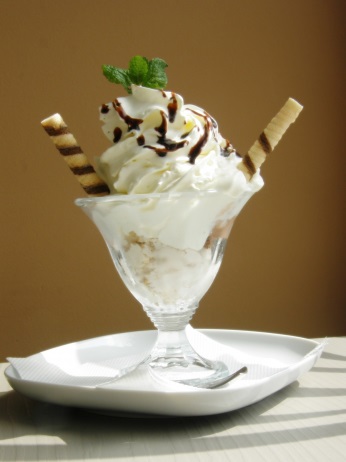 VANILKOVÝ POHÁR S KARAMELOMDo skleneného pohára sa vloží vanilková zmrzlina, poleje         sa karamelovým toppingom, ozdobí sa šľahačkou ,čokoládou a čokoládovými tyčinkami. Zadanie úlohy:Priprav zmrzlinový pohár podľa vlastnej fantázie.Rozdelenie ovocných pohárovOvocie môžeme kombinovať s tvarohom, so šľahačkou, s mascarpone, s pudingom, čokoládovou penou, zmrzlinou a pod.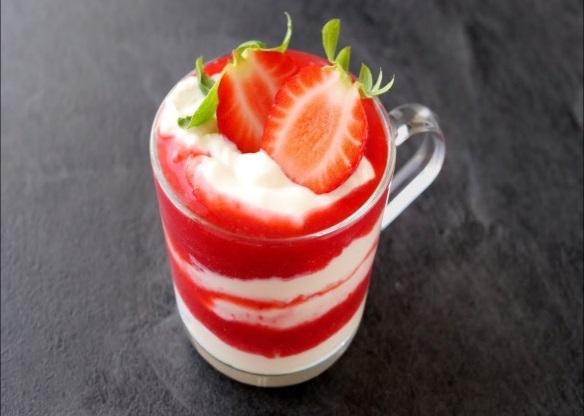 DOMÁCI PRIBINÁČIK S JAHODAMI1tvaroh, 1 šľahačka 33%, 1 vanilkový cukor, 1 PL práškového cukru, 500 g čerstvých jahôdPostup:V miske si  zmiešame tvaroh s vanilkovým cukrom. V inej miske vyšľaháme tuhú šľahačku, ktorú následne vmiešame do tvarohu. Kúsky jahôd spolu s práškovým cukrom vložíme        do mixéra a rozmixujeme na pyré. Pripravíme si poháre, do ktorých striedavo vrstvíme pyré a krém. Poháre dáme na chvíľku vychladiť do chladničky. Podávame ozdobené čerstvými jahodami.Zadanie úlohy:Nájdi recept na ovocný pohár a odpíš si ho. Úprava studených nápojovStudené nápoje by mali byť schladené od 2 až do 6° C. Studené nealkoholické nápoje delíme na: vodu, sódovú vodu, minerálne vody, mlieko a mliečne výrobky, ovocné a zeleninové nápoje.POMARANČOVÝ KOKTAILPripravuje sa z pomarančového a citrónového sirupu, mlieka a posekaného ľadu. Suroviny vyšľaháme v mixéri. MRKVOVÝ NÁPOJ50 ml mrkvovej šťavy, 50 ml jablčnej šťavy, 20 ml citrónovej šťavy, 10 g cukru, 30 ml sódy. Všetky suroviny zmiešame a dáme vychladiť.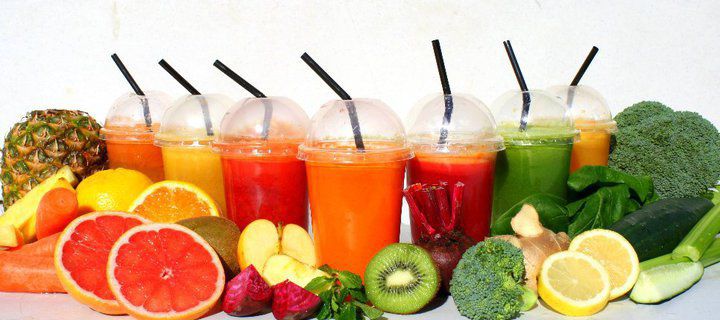 Zadanie úlohy:Priprav si nápoj z ovocného sirupu a vody.